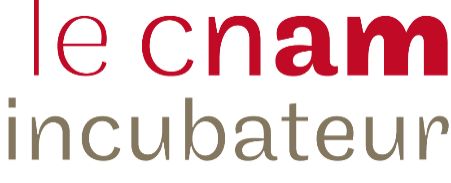 Formulaire de candidatureAppel à candidatures jusqu’au 23 juin 2023Challenge startups secteurs d’avenirAppel à candidatures jusqu’au 23 juin 2023Nom et prénomAdresse mailTéléphoneNom du projetLieu d’immatriculation de l’entrepriseDate de créationSite internet et réseaux sociauxRésumé du projet (5 lignes max)Description de l’offre (produits/services et procédés associés ; besoins ; problèmes ; marchés cibles)Présentation fondateur(s) et membre(s) de l’équipe (Noms, prénoms, formations, expériences professionnelles, rôle)Qui sont vos concurrents ? Comment vous démarquez-vous ? (Innovation, barrière à l’entrée etc…)Avez-vous déjà des clients potentiels ? Quelle est le volume d’affaire ?Où se trouve l’innovation dans votre startup ? (Innovation technologique, environnementale, sociétale etc…)En quoi votre projet s’inscrit-il dans une démarche RSE ?A quel prix vendez-vous vos produits ou services ? Quel est votre prix d’achat/coût de fabrication ?CA 2022 (Si entreprise déjà créée)Levée de fonds et/ou emprunt(s) (montants et auprès de quel(s) organisme(s))Quels sont vos besoins actuels ? Qu’attendez-vous de l’accompagnement du Cnam incubateurPitch vidéo : lien ou envoyez nous votre fichier par mail à incubateur@cnam.frComment avez-vous connu le concours ?